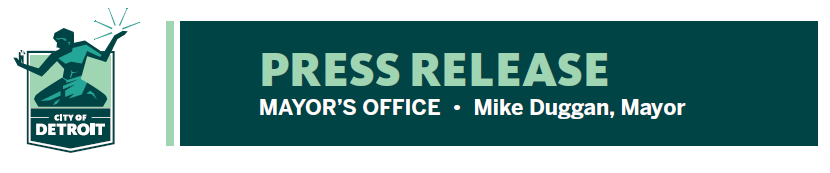  FOR RELEASE: May 4, 2022MEDIA CONTACT:   Barb Roethler: 313-400-7107
Barbara.Roethler@detroitmi.govMargaret Carroll: 313-300-3152
Margaret.Carroll@detroitmi.gov(Media Advisory:  Detroit Animal Care Director Mark Kumpf will be available today from 12 noon – 2 PM for interviews)Adoption & License Fees Waived at Detroit Animal Care May 2-15Event in partnership with BISSELL Pet Foundation’s Empty the Shelters campaignFlowers to all who adopt on Mother’s DayAdoption and license fees are being waived at Detroit Animal Care from May 2nd – 15th thanks to a partnership with BISSELL Pet Foundation’s national “Empty the Shelters” program.Detroit Animal Care is one of 275+ shelters in more than 40 states that are participating in BISSELL Pet Foundation’s springtime “Empty the Shelters” event, which once again is providing generous funding that allows DAC to waive adoption and licensing fees for the two-week period in May. In addition, DAC is giving free flowers to anyone who adopts on Mother’s Day, Sunday, May 8th (while supplies last). 
“We are delighted to partner again with BISSELL Pet Foundation on their springtime ‘Empty the Shelters’ promotion that provides generous support to shelters across the country, including ours,” said Mark Kumpf, Detroit Animal Care Director. “Our partnership with BISSELL Pet Foundation allows us to waive adoption and licensing fees over a two-week period in May. By making adoptions more affordable, we are able to find homes for many deserving animals in need.  We also want to honor everyone who comes in on Mother’s Day with a flower in order to show our appreciation to them for opening their hearts and homes to a new four-legged friend.”“Shelters across the country are over capacity, and highly adoptable pets are at risk as we face one of the largest crises in recent years,” said Cathy Bissell, Founder of BISSELL PET FOUNDATION. “BISSELL Pet Foundation is calling on people to visit their community shelters during ‘Empty the Shelters’ to save a life through adoption. Without you, there is no tomorrow for these deserving pets.”All Detroiters are welcome to come and visit Detroit Animal Care and check out the many dogs and cats in need of a “Furever home.” All animals are fully vaccinated, micro-chipped and neutered. Detroit Animal Care is located at 7401 Chrysler Drive, Detroit. The shelter is open seven days a week from 10:30 AM – 3:30 PM.To see many of the animals that are up for adoption visit the Friends of Detroit Animal Care & Control Facebook page: https://www.facebook.com/friendsofdacc.“Empty the Shelters” is BISSELL Pet Foundation’s largest program. It began in 2016 as an effort to encourage more families to adopt a pet into their home. More than 83,000 pets have found adoptive homes through this reduced-free adoption event. Since its inception, this lifesaving event has expanded to organizations in 45 states and Canada, partnering with a total of 443 animal welfare organizations. For more information on BISSELL Pet Foundation, visit their website:  https://www.bissellpetfoundation.org/empty-the-shelters/#  #  #